附件1-12活動主題推動全民國防教育宣導-萬安演習操作推動全民國防教育宣導-萬安演習操作活動日期111年7月20日至7月25日111年7月20日至7月25日活動地點黎明技術學院黎明技術學院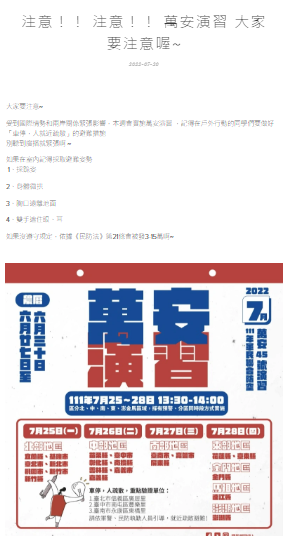 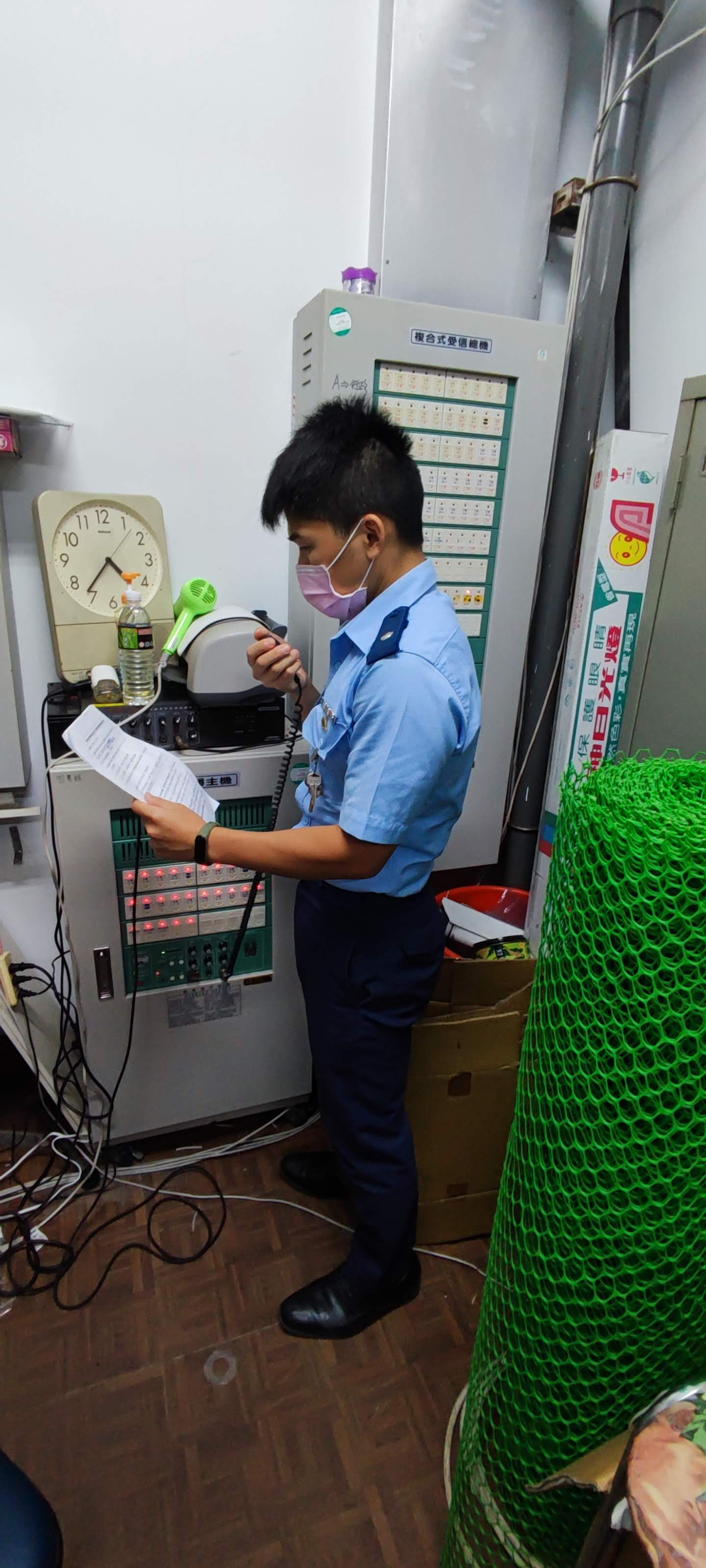 說明：公告萬安演習宣導說明：公告萬安演習宣導說明：梁教官公告空襲警報及掩蔽方式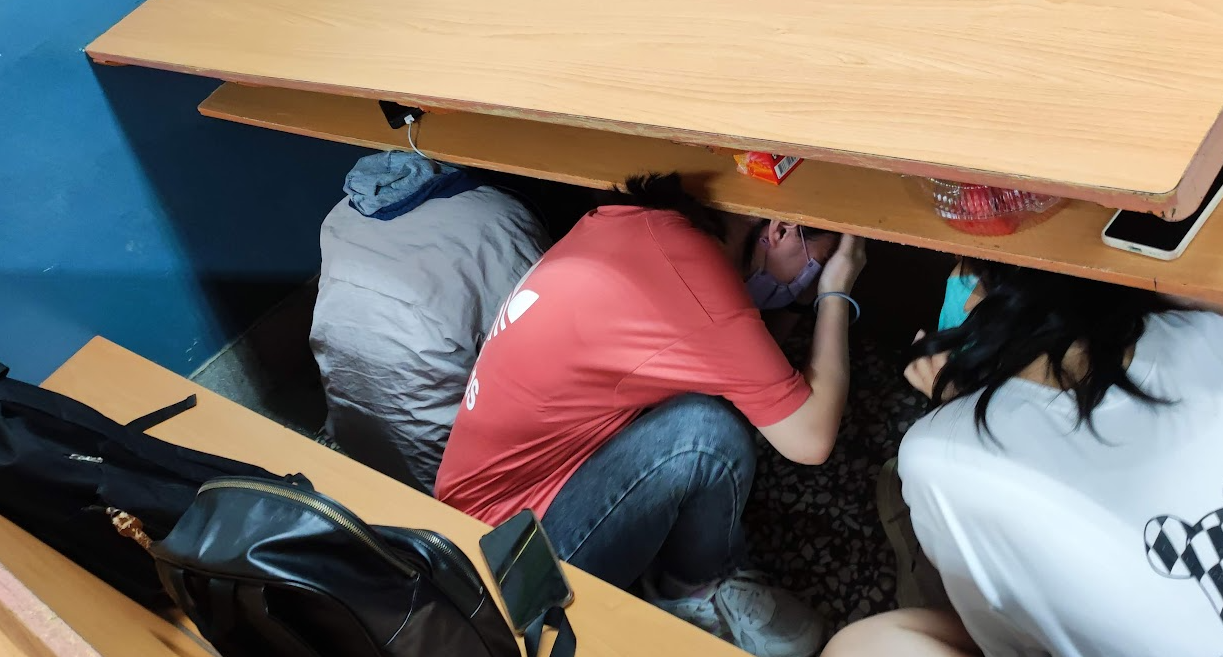 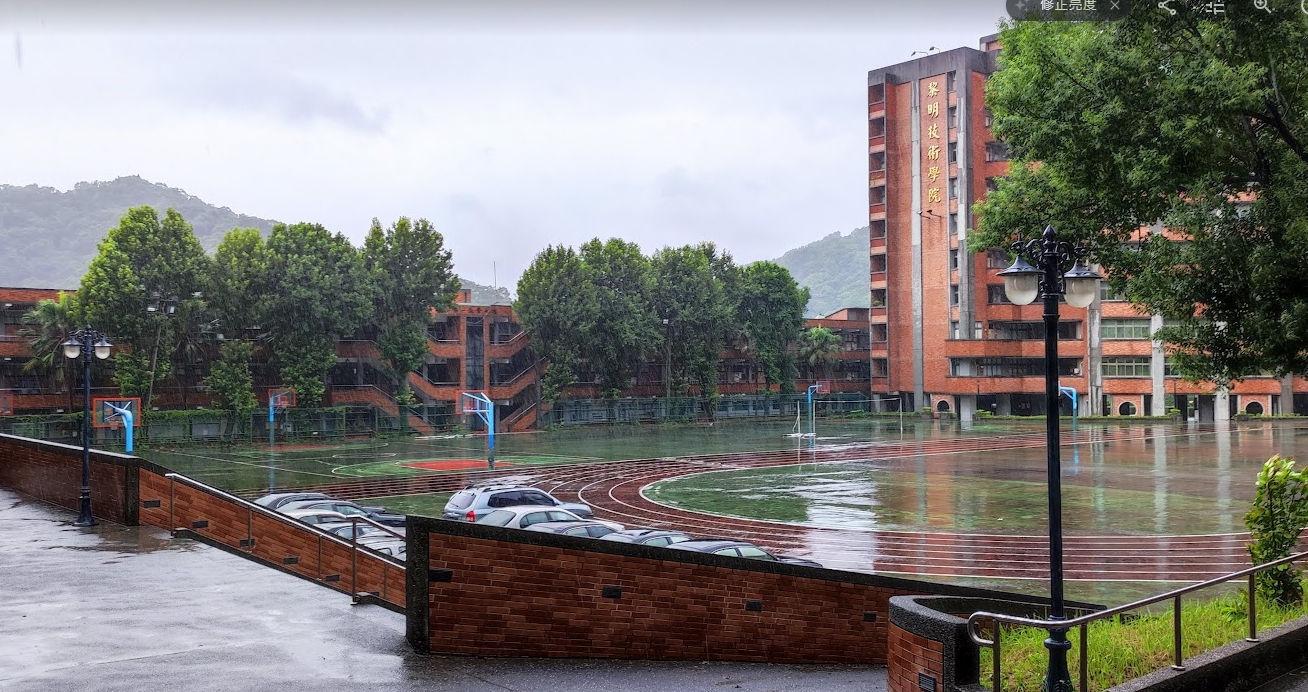 說明：梁教官指導室內學生實施掩蔽說明：梁教官指導室內學生實施掩蔽說明：要求教職員生演習期間勿出入室外